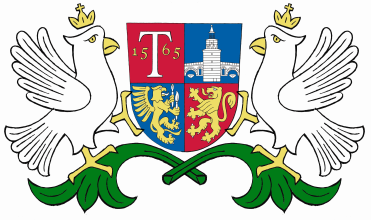                      ОБЩИНА   ТРЯВНА                                      О Б Я В Л Е Н И ЕОбщина Трявна съобщава, че на основание чл. 128, ал. 1 от ЗУТ, в бр. 44/04.06.2019г. на Държавен вестник е публикувано обявление за изработен Подробен устройствен план – план за регулация и план за застрояване за ЧИ на ЗРП на кв. Божковци, гр. Трявна, касаещ УПИ І – за стопански дейности, УПИ ІІ-1987, УПИ ІІІ-1988, УПИ ІV-1989 и УПИ ІХ-2291 от кв. 4, улица с о. 6 – о.т. 17 и УПИ ІІ – за кметство и трафопост от кв. 3. Проектът е изложен за разглеждане в стая № 207, етаж 2 в сградата на Община Трявна. Съгласно чл. 128, ал.5 от ЗУТ заинтересованите лица могат да направят писмени възражения, предложения и искания по проекта до общинска администрация в едномесечен срок от публикуването на обявлението в „Държавен вестник”.